Leadership: Theory, Application, & Skill DevelopmentLOOK INSIDE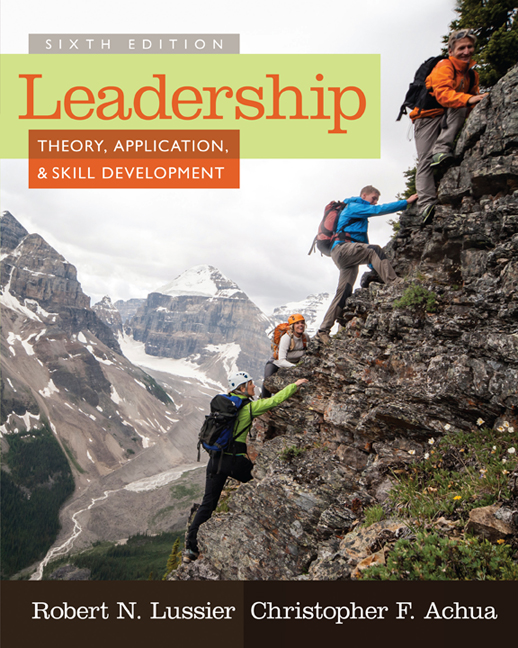 by Robert N. Lussier, Christopher F. Achua6th Edition | Copyright 2016Leadership, 6e is the book that truly bridges theory and practice through developing application competencies and leadership skills.CONTENTSRESOURCESPRICING OPTIONSTable of ContentsPART I: INDIVIDUALS AS LEADERS.1. Who Is a Leader and What Skills Do Leaders Need?2. Leadership Traits and Ethics.3. Leadership Behavior and Motivation.4. Contingency Leadership Theories.5. Influencing: Power, Politics, Networking, and Negotiation.PART II: TEAM LEADERSHIP.6. Communication, Coaching, and Conflict Skills.7. Leader-Member Exchange and Followership.8. Team Leadership and Self-Managed Teams.PART III: ORGANIZATIONAL LEADERSHIP.9. Charismatic and Transformational Leadership.10. Leadership of Culture, Ethics, and Diversity.11. Strategic Leadership and Change Management.12. Crisis Leadership and the Learning Organization.APPENDIX: LEADERSHIP AND SPIRITUALITY IN THE WORKPLACE.